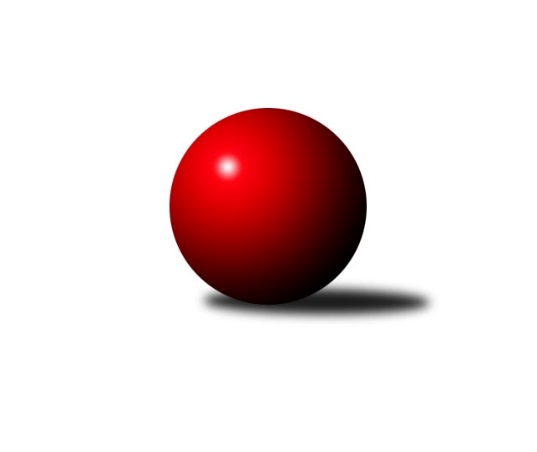 Č.7Ročník 2015/2016	7.11.2015Nejlepšího výkonu v tomto kole: 3413 dosáhlo družstvo: TJ Třebíč2. KLM B 2015/2016Výsledky 7. kolaSouhrnný přehled výsledků:TJ Sokol Husovice	- KK Slovan Rosice	7:1	3336:3283	15.5:8.5	7.11.TJ Sokol Vracov	- TJ Horní Benešov ˝A˝	5:3	3230:3145	14.0:10.0	7.11.KK Moravská Slávia Brno ˝B˝	- TJ Třebíč	0:8	3173:3413	5.5:18.5	7.11.KK Blansko 	- TJ Rostex Vyškov ˝A˝	5:3	3290:3231	12.5:11.5	7.11.TJ Centropen Dačice	- TJ Lokomotiva Česká Třebová	4:4	3339:3333	10.5:13.5	7.11.KK Zábřeh	- TJ Opava˝A˝	3:5	3261:3268	12.0:12.0	7.11.Tabulka družstev:	1.	TJ Třebíč	7	6	1	0	43.5 : 12.5 	104.5 : 63.5 	 3499	13	2.	TJ Centropen Dačice	7	3	3	1	34.0 : 22.0 	93.0 : 75.0 	 3330	9	3.	TJ Lokomotiva Česká Třebová	7	4	1	2	33.0 : 23.0 	92.5 : 75.5 	 3432	9	4.	KK Slovan Rosice	7	4	1	2	32.0 : 24.0 	87.0 : 81.0 	 3366	9	5.	TJ Sokol Vracov	7	4	0	3	31.0 : 25.0 	87.0 : 81.0 	 3254	8	6.	KK Blansko	7	3	2	2	30.0 : 26.0 	79.0 : 89.0 	 3267	8	7.	TJ Opava˝A˝	7	4	0	3	28.5 : 27.5 	87.5 : 80.5 	 3382	8	8.	TJ Rostex Vyškov ˝A˝	7	3	1	3	29.5 : 26.5 	94.0 : 74.0 	 3304	7	9.	TJ Sokol Husovice	7	3	0	4	26.0 : 30.0 	81.0 : 87.0 	 3364	6	10.	TJ Horní Benešov ˝A˝	7	2	0	5	22.0 : 34.0 	71.5 : 96.5 	 3226	4	11.	KK Zábřeh	7	1	1	5	21.5 : 34.5 	80.0 : 88.0 	 3352	3	12.	KK Moravská Slávia Brno ˝B˝	7	0	0	7	5.0 : 51.0 	51.0 : 117.0 	 3167	0Podrobné výsledky kola:	 TJ Sokol Husovice	3336	7:1	3283	KK Slovan Rosice	Miroslav Vejtasa	141 	 145 	 136 	147	569 	 1:3 	 630 	 180	127 	 153	170	Jiří Zemek	Pavel Košťál	123 	 133 	 130 	163	549 	 4:0 	 511 	 119	123 	 126	143	Adam Palko	David Plšek	136 	 125 	 146 	139	546 	 4:0 	 486 	 127	101 	 141	117	Ivo Fabík *1	Jan Machálek st.	120 	 137 	 140 	157	554 	 2.5:1.5 	 562 	 137	134 	 140	151	Michal Hrdlička	Tomaš Žižlavský	128 	 139 	 146 	142	555 	 2:2 	 548 	 140	141 	 128	139	Jiří Axman st.	Jan Machálek ml. ml.	144 	 154 	 132 	133	563 	 2:2 	 546 	 145	117 	 157	127	Dalibor Matyášrozhodčí: střídání: *1 od 61. hodu Jaromír ŠulaNejlepší výkon utkání: 630 - Jiří Zemek	 TJ Sokol Vracov	3230	5:3	3145	TJ Horní Benešov ˝A˝	Tomáš Sasín	125 	 119 	 147 	143	534 	 1:3 	 559 	 126	146 	 140	147	Miroslav Petřek ml.	Pavel Polanský st. ml.	142 	 132 	 129 	130	533 	 1:3 	 544 	 143	122 	 140	139	Karel Chlevišťan	František Svoboda	135 	 130 	 125 	142	532 	 3:1 	 501 	 126	131 	 116	128	Vlastimil Skopalík	Petr Polanský	123 	 142 	 139 	143	547 	 3:1 	 479 	 140	124 	 116	99	Bohuslav Čuba	Filip Kordula	135 	 116 	 147 	122	520 	 2:2 	 559 	 129	152 	 143	135	Kamil Kubeša	Antonín Svozil ml.	151 	 143 	 116 	154	564 	 4:0 	 503 	 123	142 	 100	138	Petr Rakrozhodčí: Nejlepší výkon utkání: 564 - Antonín Svozil ml.	 KK Moravská Slávia Brno ˝B˝	3173	0:8	3413	TJ Třebíč	Peter Zaťko	137 	 145 	 118 	127	527 	 1:3 	 554 	 125	154 	 141	134	Petr Dobeš ml.	Martin Večerka	120 	 156 	 120 	123	519 	 1:3 	 581 	 150	143 	 152	136	Martin Myška	Radek Šenkýř *1	131 	 111 	 134 	134	510 	 1.5:2.5 	 521 	 151	124 	 112	134	Jan Dobeš	Michael Dvořák	133 	 125 	 128 	122	508 	 0:4 	 585 	 149	152 	 150	134	Robert Pevný	František Kellner	132 	 136 	 126 	143	537 	 0:4 	 576 	 145	155 	 128	148	Václav Rypel	Karel Ustohal	136 	 133 	 160 	143	572 	 2:2 	 596 	 122	166 	 159	149	Kamil Nestrojilrozhodčí: střídání: *1 od 61. hodu Pavel PalianNejlepší výkon utkání: 596 - Kamil Nestrojil	 KK Blansko 	3290	5:3	3231	TJ Rostex Vyškov ˝A˝	Petr Havíř	102 	 146 	 151 	144	543 	 2.5:1.5 	 553 	 141	135 	 151	126	Luděk Rychlovský	Jakub Flek	134 	 144 	 134 	161	573 	 2:2 	 584 	 145	140 	 147	152	Jiří Trávníček	Roman Flek	147 	 137 	 128 	144	556 	 2:2 	 505 	 105	138 	 130	132	Eduard Varga	Martin Honc	134 	 136 	 133 	135	538 	 1:3 	 566 	 133	147 	 143	143	Petr Pevný	Martin Procházka	120 	 164 	 128 	137	549 	 3:1 	 480 	 129	131 	 116	104	Robert Mondřík	Petr Michálek	118 	 143 	 145 	125	531 	 2:2 	 543 	 140	118 	 124	161	Kamil Bednářrozhodčí: Nejlepší výkon utkání: 584 - Jiří Trávníček	 TJ Centropen Dačice	3339	4:4	3333	TJ Lokomotiva Česká Třebová	Milan Kabelka	159 	 134 	 163 	145	601 	 4:0 	 486 	 133	121 	 119	113	Jiří Kmoníček	Mojmír Holec	146 	 149 	 152 	147	594 	 1:3 	 605 	 151	157 	 141	156	Václav Kolář	Pavel Kabelka	138 	 130 	 128 	128	524 	 1.5:2.5 	 533 	 135	134 	 128	136	Martin Podzimek	Tomáš Bártů	130 	 148 	 141 	120	539 	 1:3 	 564 	 131	147 	 151	135	Jiří Hetych ml.	Zdeněk Pospíchal	146 	 147 	 140 	139	572 	 2:2 	 569 	 150	151 	 132	136	Petr Holanec	Josef Brtník	132 	 115 	 135 	127	509 	 1:3 	 576 	 131	136 	 149	160	Pavel Jiroušekrozhodčí: Nejlepší výkon utkání: 605 - Václav Kolář	 KK Zábřeh	3261	3:5	3268	TJ Opava˝A˝	Martin Sitta	127 	 134 	 149 	137	547 	 2:2 	 560 	 160	141 	 147	112	Martin Marek *1	Jiří Flídr	138 	 119 	 129 	117	503 	 0:4 	 573 	 143	149 	 134	147	Milan Vaněk	Václav Švub	153 	 141 	 131 	135	560 	 3:1 	 526 	 133	131 	 138	124	Milan Jahn	Zdeněk Švub	133 	 129 	 135 	146	543 	 2:2 	 547 	 133	126 	 135	153	Marek Hynar	Marek Ollinger	130 	 123 	 146 	145	544 	 2:2 	 543 	 111	137 	 129	166	Petr Hendrych	Josef Sitta	145 	 129 	 145 	145	564 	 3:1 	 519 	 117	143 	 141	118	Petr Bracekrozhodčí: střídání: *1 od 109. hodu Michal BlažekNejlepší výkon utkání: 573 - Milan VaněkPořadí jednotlivců:	jméno hráče	družstvo	celkem	plné	dorážka	chyby	poměr kuž.	Maximum	1.	Robert Pevný 	TJ Třebíč	616.88	393.7	223.2	0.7	4/4	(684)	2.	Pavel Jiroušek 	TJ Lokomotiva Česká Třebová	601.58	389.5	212.1	1.9	4/4	(654)	3.	Kamil Nestrojil 	TJ Třebíč	596.19	374.3	221.9	1.9	4/4	(637)	4.	Josef Sitta 	KK Zábřeh	591.69	388.9	202.8	1.1	4/4	(616)	5.	Jiří Zemek 	KK Slovan Rosice	590.13	382.2	207.9	1.9	4/4	(630)	6.	Jan Machálek ml.  ml.	TJ Sokol Husovice	586.92	390.6	196.3	3.3	3/4	(609)	7.	Jiří Trávníček 	TJ Rostex Vyškov ˝A˝	586.53	384.3	202.3	2.5	5/5	(635)	8.	Jiří Hetych  ml.	TJ Lokomotiva Česká Třebová	586.00	382.2	203.8	2.5	4/4	(615)	9.	Tomaš Žižlavský 	TJ Sokol Husovice	585.25	379.8	205.5	1.1	4/4	(620)	10.	Mojmír Holec 	TJ Centropen Dačice	581.17	372.4	208.8	0.8	4/5	(594)	11.	Petr Dobeš  ml.	TJ Třebíč	579.94	374.8	205.1	2.0	4/4	(626)	12.	Martin Sitta 	KK Zábřeh	579.00	381.0	198.0	3.2	3/4	(596)	13.	Jiří Mikoláš 	TJ Třebíč	578.17	377.8	200.3	1.8	3/4	(615)	14.	Václav Kolář 	TJ Lokomotiva Česká Třebová	577.50	385.5	192.0	3.7	4/4	(664)	15.	Václav Rypel 	TJ Třebíč	577.25	382.3	195.0	4.3	3/4	(597)	16.	Petr Holanec 	TJ Lokomotiva Česká Třebová	576.56	374.3	202.2	1.7	3/4	(605)	17.	Milan Vaněk 	TJ Opava˝A˝	576.27	386.1	190.1	3.3	5/5	(598)	18.	Petr Hendrych 	TJ Opava˝A˝	576.20	372.2	204.0	1.6	5/5	(623)	19.	Dalibor Matyáš 	KK Slovan Rosice	575.63	371.8	203.8	2.3	4/4	(604)	20.	Pavel Polanský st.  ml.	TJ Sokol Vracov	575.58	377.5	198.1	2.2	4/5	(600)	21.	Jan Dobeš 	TJ Třebíč	573.75	375.3	198.4	2.6	3/4	(622)	22.	Petr Pevný 	TJ Rostex Vyškov ˝A˝	572.87	369.4	203.5	1.5	5/5	(611)	23.	Miroslav Petřek  ml.	TJ Horní Benešov ˝A˝	572.80	372.8	200.0	2.7	5/5	(588)	24.	David Plšek 	TJ Sokol Husovice	572.63	375.6	197.0	3.7	4/4	(590)	25.	Martin Podzimek 	TJ Lokomotiva Česká Třebová	569.75	366.4	203.3	1.9	3/4	(668)	26.	Michal Hrdlička 	KK Slovan Rosice	568.17	369.0	199.2	2.9	3/4	(588)	27.	Martin Procházka 	KK Blansko 	567.40	375.7	191.7	2.7	5/5	(627)	28.	Ivo Fabík 	KK Slovan Rosice	565.67	368.3	197.4	2.1	3/4	(585)	29.	Marek Ollinger 	KK Zábřeh	562.44	375.4	187.1	3.3	4/4	(601)	30.	Tomáš Procházka 	TJ Rostex Vyškov ˝A˝	562.33	371.8	190.5	4.4	4/5	(593)	31.	Marek Hynar 	TJ Opava˝A˝	562.00	374.8	187.2	6.0	5/5	(610)	32.	Petr Bracek 	TJ Opava˝A˝	560.53	361.0	199.5	3.1	5/5	(626)	33.	Karel Ustohal 	KK Moravská Slávia Brno ˝B˝	560.50	373.3	187.3	2.9	4/4	(580)	34.	Pavel Košťál 	TJ Sokol Husovice	558.17	365.6	192.6	3.8	4/4	(588)	35.	Luděk Rychlovský 	TJ Rostex Vyškov ˝A˝	557.07	369.9	187.2	2.5	5/5	(574)	36.	Miroslav Vejtasa 	TJ Sokol Husovice	556.69	370.0	186.7	2.0	4/4	(598)	37.	Kamil Kubeša 	TJ Horní Benešov ˝A˝	555.87	372.5	183.4	2.9	5/5	(574)	38.	Milan Kabelka 	TJ Centropen Dačice	555.58	372.5	183.1	3.8	4/5	(601)	39.	Jiří Malínek 	TJ Centropen Dačice	553.30	381.4	171.9	6.1	5/5	(577)	40.	František Svoboda 	TJ Sokol Vracov	552.67	368.3	184.3	2.3	5/5	(564)	41.	Jiří Axman  st.	KK Slovan Rosice	551.50	370.7	180.8	3.2	4/4	(568)	42.	Jiří Flídr 	KK Zábřeh	551.44	368.6	182.9	3.8	4/4	(586)	43.	Pavel Kabelka 	TJ Centropen Dačice	550.60	369.1	181.5	3.7	5/5	(589)	44.	Roman Flek 	KK Blansko 	550.00	361.1	188.9	2.1	5/5	(580)	45.	Jakub Flek 	KK Blansko 	548.33	366.3	182.0	3.9	5/5	(618)	46.	Jan Tužil 	TJ Sokol Vracov	547.88	355.5	192.4	2.4	4/5	(595)	47.	Tomáš Bártů 	TJ Centropen Dačice	547.20	362.5	184.7	3.6	5/5	(567)	48.	Zdeněk Švub 	KK Zábřeh	546.83	356.0	190.8	3.1	4/4	(601)	49.	Antonín Svozil  ml.	TJ Sokol Vracov	545.40	366.0	179.4	3.7	5/5	(572)	50.	Karel Chlevišťan 	TJ Horní Benešov ˝A˝	544.87	364.9	179.9	4.7	5/5	(573)	51.	Adam Palko 	KK Slovan Rosice	544.17	360.5	183.7	3.5	4/4	(598)	52.	Václav Švub 	KK Zábřeh	543.00	365.1	177.9	3.5	4/4	(560)	53.	Martin Honc 	KK Blansko 	541.67	364.1	177.5	3.8	5/5	(582)	54.	Jiří Kmoníček 	TJ Lokomotiva Česká Třebová	538.75	361.7	177.1	5.0	4/4	(615)	55.	Pavel Palian 	KK Moravská Slávia Brno ˝B˝	537.38	356.1	181.3	2.3	4/4	(557)	56.	Kamil Bednář 	TJ Rostex Vyškov ˝A˝	537.20	363.9	173.3	5.2	5/5	(556)	57.	Peter Zaťko 	KK Moravská Slávia Brno ˝B˝	536.56	358.4	178.2	3.1	4/4	(592)	58.	Lukáš Hlavinka 	KK Blansko 	533.10	358.5	174.6	5.0	5/5	(605)	59.	Petr Havíř 	KK Blansko 	531.00	365.3	165.7	4.9	5/5	(561)	60.	Tomáš Kordula 	TJ Sokol Vracov	527.38	365.3	162.1	5.5	4/5	(540)	61.	Petr Rak 	TJ Horní Benešov ˝A˝	526.63	358.3	168.4	8.3	4/5	(556)	62.	Petr Polanský 	TJ Sokol Vracov	525.17	353.4	171.8	3.8	4/5	(547)	63.	Jakub Hnát 	TJ Sokol Husovice	522.00	362.3	159.7	7.3	3/4	(543)	64.	František Kellner 	KK Moravská Slávia Brno ˝B˝	521.50	348.2	173.3	5.3	3/4	(554)	65.	Bohuslav Čuba 	TJ Horní Benešov ˝A˝	517.40	353.7	163.7	4.6	5/5	(585)	66.	Vlastimil Skopalík 	TJ Horní Benešov ˝A˝	517.33	358.3	159.1	6.3	4/5	(551)	67.	Radek Šenkýř 	KK Moravská Slávia Brno ˝B˝	508.00	353.7	154.3	7.7	3/4	(543)	68.	Eduard Varga 	TJ Rostex Vyškov ˝A˝	507.25	355.5	151.8	10.5	4/5	(529)		Martin Kovář 	TJ Lokomotiva Česká Třebová	598.00	381.0	217.0	0.0	1/4	(598)		Josef Gajdošík 	TJ Lokomotiva Česká Třebová	574.50	390.0	184.5	5.5	2/4	(587)		Michal Blažek 	TJ Opava˝A˝	568.22	380.3	187.9	4.9	3/5	(596)		Josef Brtník 	TJ Centropen Dačice	557.22	374.3	182.9	3.0	3/5	(580)		Zdeněk Pospíchal 	TJ Centropen Dačice	556.33	358.0	198.3	1.7	3/5	(576)		Martin Marek 	TJ Opava˝A˝	548.33	354.7	193.7	2.0	3/5	(564)		Milan Jahn 	TJ Opava˝A˝	546.33	373.7	172.7	7.0	3/5	(557)		Mojmír Novotný 	TJ Třebíč	546.00	355.0	191.0	3.0	1/4	(546)		Martin Myška 	TJ Třebíč	546.00	375.5	170.5	6.0	2/4	(581)		Jan Kmoníček 	TJ Lokomotiva Česká Třebová	544.50	376.5	168.0	5.5	2/4	(577)		Přemysl Žáček 	TJ Opava˝A˝	543.00	375.0	168.0	5.0	1/5	(543)		Miroslav Ptáček 	KK Slovan Rosice	542.00	349.0	193.0	8.0	1/4	(542)		Ivo Hostinský 	KK Moravská Slávia Brno ˝B˝	538.50	348.5	190.0	3.5	2/4	(548)		Filip Kordula 	TJ Sokol Vracov	538.17	359.0	179.2	7.2	3/5	(557)		Petr Žahourek 	TJ Centropen Dačice	538.00	360.5	177.5	3.5	2/5	(542)		Zdeněk Černý 	TJ Horní Benešov ˝A˝	534.50	365.5	169.0	6.5	1/5	(559)		Tomáš Sasín 	TJ Sokol Vracov	534.00	362.0	172.0	4.0	1/5	(534)		Jan Machálek  st.	TJ Sokol Husovice	531.00	353.0	178.0	4.5	2/4	(599)		Petr Michálek 	KK Blansko 	531.00	374.0	157.0	6.0	1/5	(531)		Michael Dvořák 	KK Moravská Slávia Brno ˝B˝	520.50	358.2	162.3	12.5	2/4	(544)		Jiří Zezulka 	KK Zábřeh	517.00	373.0	144.0	3.0	1/4	(517)		Lukáš Horňák 	KK Zábřeh	511.00	356.0	155.0	7.5	2/4	(529)		Dalibor Lang 	KK Moravská Slávia Brno ˝B˝	508.00	347.0	161.0	8.0	1/4	(508)		Robert Mondřík 	TJ Rostex Vyškov ˝A˝	504.25	348.3	156.0	8.0	2/5	(534)		David Pospíšil 	KK Moravská Slávia Brno ˝B˝	501.00	350.0	151.0	4.0	1/4	(501)		Martin Večerka 	KK Moravská Slávia Brno ˝B˝	496.25	338.0	158.3	9.5	2/4	(531)		Tomáš Vejmola 	TJ Rostex Vyškov ˝A˝	493.00	333.0	160.0	6.0	1/5	(493)Sportovně technické informace:Starty náhradníků:registrační číslo	jméno a příjmení 	datum startu 	družstvo	číslo startu8242	Martin Sitta	07.11.2015	KK Zábřeh	5x19877	Radek Šenkýř	07.11.2015	KK Moravská Slávia Brno ˝B˝	6x18317	Robert Mondřík	07.11.2015	TJ Rostex Vyškov ˝A˝	3x15824	Antonín Svozil ml.	07.11.2015	TJ Sokol Vracov	6x18824	Karel Chlevišťan	07.11.2015	TJ Horní Benešov ˝A˝	7x19050	Petr Dobeš ml.	07.11.2015	TJ Třebíč	7x18062	Tomáš Sasín	07.11.2015	TJ Sokol Vracov	1x21013	Martin Myška	07.11.2015	TJ Třebíč	2x16503	Zdeněk Pospíchal	07.11.2015	TJ Centropen Dačice	3x12852	Jaromír Šula	07.11.2015	KK Slovan Rosice	2x7505	Jiří Zemek	07.11.2015	KK Slovan Rosice	7x16593	Martin Procházka	07.11.2015	KK Blansko 	7x10753	Petr Michálek	07.11.2015	KK Blansko 	1x18302	Michal Hrdlička	07.11.2015	KK Slovan Rosice	6x10652	Václav Kolář	07.11.2015	TJ Lokomotiva Česká Třebová	7x6326	Roman Flek	07.11.2015	KK Blansko 	7x9247	Petr Havíř	07.11.2015	KK Blansko 	7x19643	Jakub Flek	07.11.2015	KK Blansko 	7x8872	Martin Honc	07.11.2015	KK Blansko 	7x
Hráči dopsaní na soupisku:registrační číslo	jméno a příjmení 	datum startu 	družstvo	Program dalšího kola:8. kolo14.11.2015	so	10:00	TJ Opava˝A˝ - TJ Rostex Vyškov ˝A˝	14.11.2015	so	10:00	TJ Horní Benešov ˝A˝ - KK Blansko 	14.11.2015	so	14:00	TJ Lokomotiva Česká Třebová - TJ Sokol Vracov	14.11.2015	so	14:00	KK Slovan Rosice - KK Moravská Slávia Brno ˝B˝	14.11.2015	so	15:00	TJ Třebíč - TJ Centropen Dačice	14.11.2015	so	15:30	KK Zábřeh - TJ Sokol Husovice	Nejlepší šestka kola - absolutněNejlepší šestka kola - absolutněNejlepší šestka kola - absolutněNejlepší šestka kola - absolutněNejlepší šestka kola - dle průměru kuželenNejlepší šestka kola - dle průměru kuželenNejlepší šestka kola - dle průměru kuželenNejlepší šestka kola - dle průměru kuželenNejlepší šestka kola - dle průměru kuželenPočetJménoNázev týmuVýkonPočetJménoNázev týmuPrůměr (%)Výkon2xJiří ZemekRosice6302xJiří ZemekRosice115.286304xVáclav KolářČ. Třebová6052xVáclav KolářČ. Třebová110.336051xMilan KabelkaDačice6012xKamil NestrojilTřebíč110.095963xKamil NestrojilTřebíč5962xMilan KabelkaDačice109.66011xMojmír HolecDačice5941xMojmír HolecDačice108.335945xRobert PevnýTřebíč5853xRobert PevnýTřebíč108.06585